ACTIVIDAD  N°1Pídele a un adulto que te lea el cuento Luego conversen las preguntasEL ÁRBOL QUE LLORABA En un parque de las Lomas, vivía hace muchos años un gran roble. Era muy alto, fuerte y tenía muchos años viviendo en ese lugar. Era muy querido por toda la gente  la ciudad, lo cuidaban con mucho amor y cariño porque les daba sombra cada día, purificaba el aire, y cuando llegaba la primavera se llenaba de hermosas flores de múltiples colores.Un día llegaron unos trabajadores para cortar al señor árbol porque se iba a construir un moderno edificio, y esperaron la noche para trabajar, para que los vecinos no protestaran.
Cuando empezaron a golpear con su hacha el gran árbol empezó a gritar:– ¡No! ¡No me hagan daño!Los trabajadores continuaron su trabajo, haciendo poco caso a sus súplicas. – ¡Ahuuuuu, me duele! ¡No me hagan daño! Por favor se lo pido. No les gustaría a ustedes que les cortasen sus brazos.Pero ellos continuaban su trabajo. Y el gran árbol empezó a llorar diciendo:– ¿Por qué me hacen daño? Si yo los amo, purifico el aire, les doy hermosas flores y ricos frutos.Los trabajadores se pusieron muy tristes escuchando al gran árbol y dejaron su trabajo, empezaron a cuidarlo con mucho amor y todos los días lo regaban con abundante agua limpia y cortaban solo sus hojas secas. Les parecía muy agradable pasear alrededor del gran árbol junto con sus hijos, pasaban lindas tardes todos muy felices...       - FINPreguntas para conversar1.- ¿Cómo era el árbol?2.- ¿Por qué la gente de la ciudad quería mucho al árbol?3.- ¿Por qué querían cortar el árbol?4.- ¿Qué pasó, con los trabajadores, cuando el árbol se puso a llorar?5.- Al final del cuento ¿Cómo cuidaban al árbol?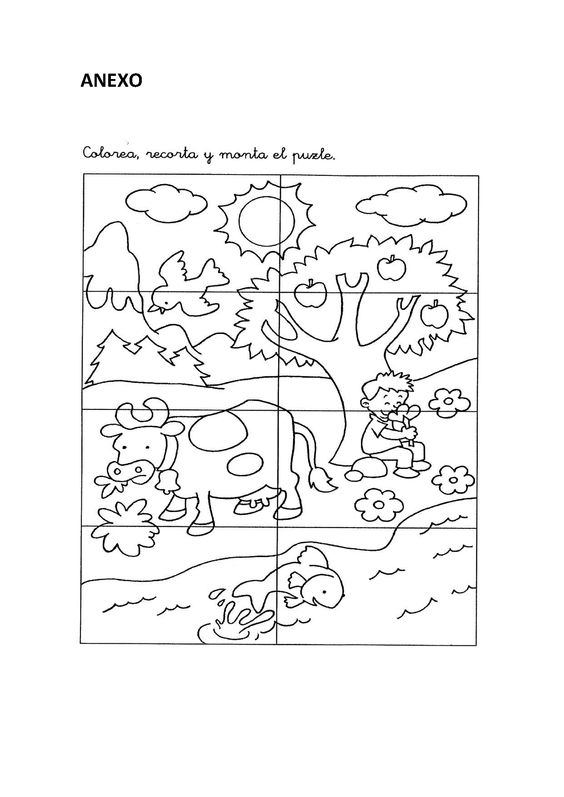 